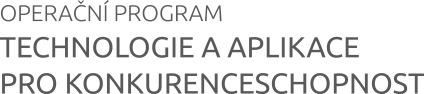 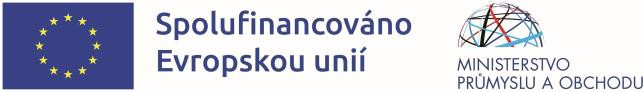 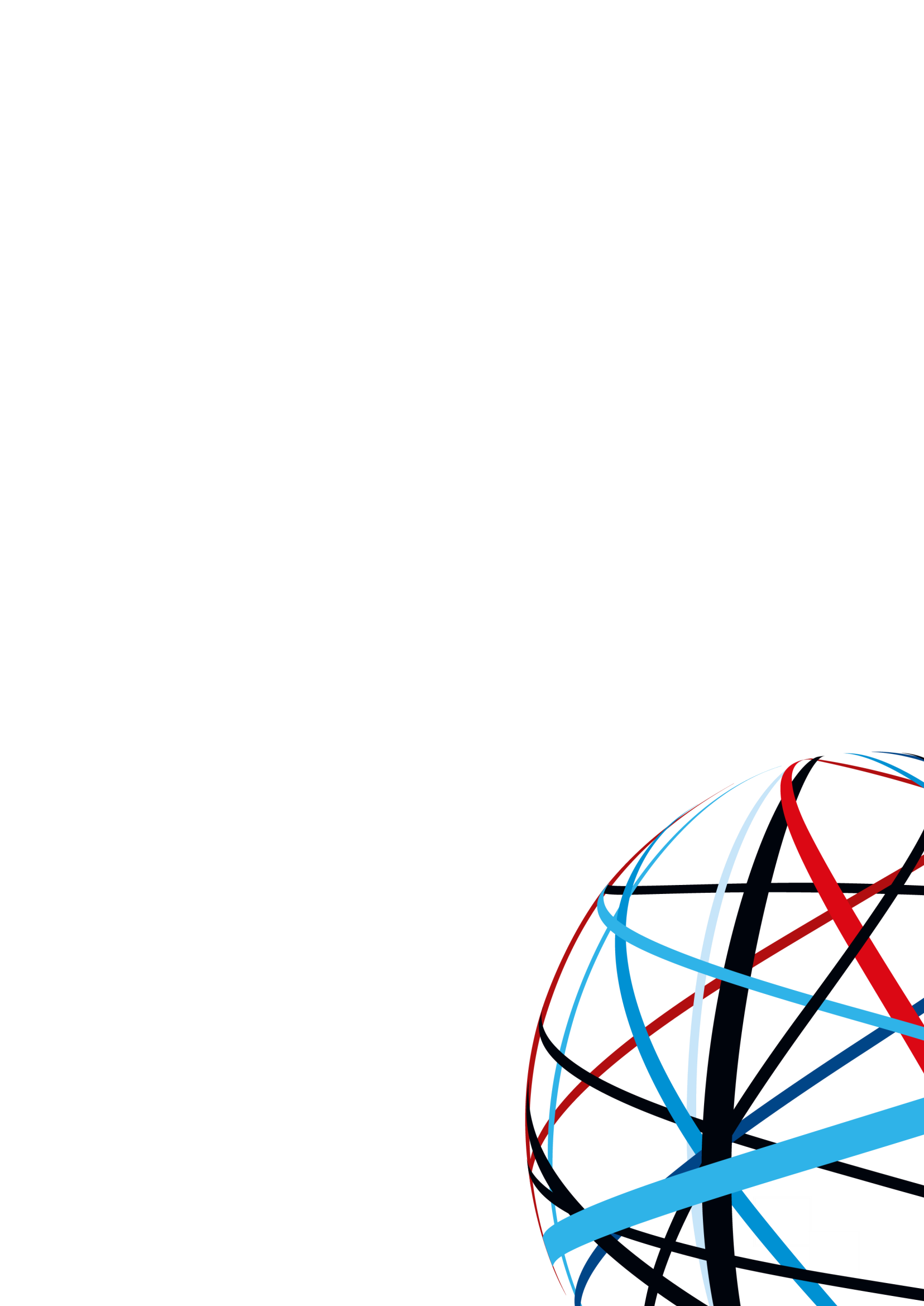 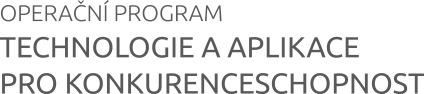 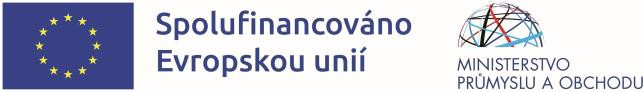 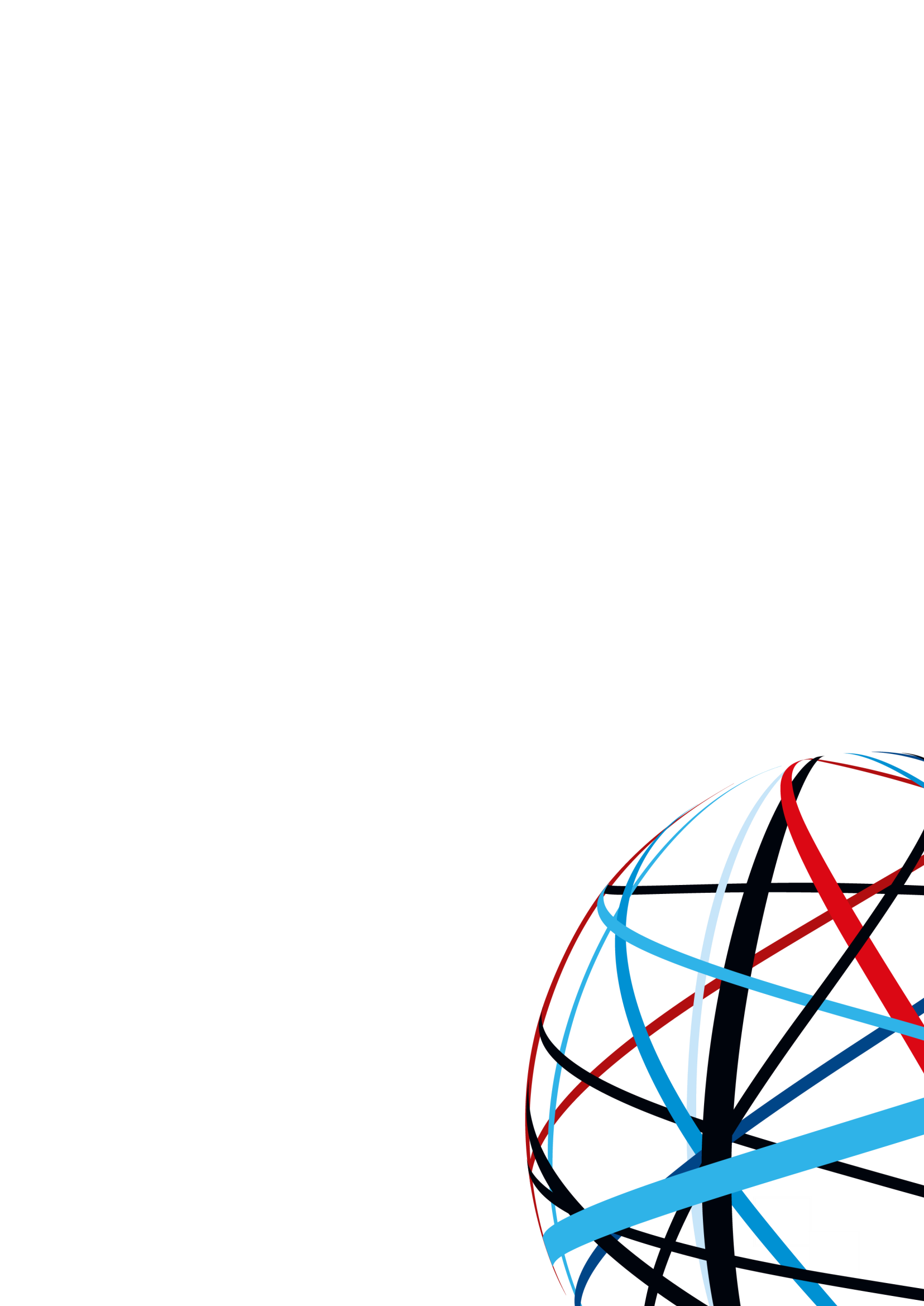 Ministerstvo průmyslu a obchodu České republikySekce fondů EU – Řídicí orgán OP TAKIdentifikační údaje žadatele o podporuCharakteristika žadateleHlavní předmět podnikání: stručná historie společnosti až do současnosti, hlavní předmět podnikání, informace se vykazují za žadatele, max. 250 slovInformace o zaměstnancích žadatele: počet zaměstnancůPodrobný popis projektu, jeho cíle včetně jeho souladu s programemSpecifikace předmětu projektuPopis systémové integrace technologiíŽadatel ke každé technologii nebo souboru technologií popíše, jakým způsobem dosáhne datové integrace, a zda se jedná o integraci mezi pořizovanými a stávajícími technologiemi nebo pouze mezi pořizovanými.Popis dosažení přínosu projektuŽadatel popíše, jakým způsobem a pomocí jakých konkrétních v rámci projektu pořizovaných technologií nebo souboru technologií dojde k naplnění přínosu projektu ve smyslu robotizace, automatizace, digitalizace, e-shopu (s integrovaným skladovým hospodářstvím či daty z výroby), využití služby cloud computing, pořízení komunikační infrastruktury, identifikační infrastruktury nebo nezbytné výpočetní techniky.   (Ke každé technologii výrobního charakteru žadatel uvede, jaké obsahuje příslušenství pro manipulaci (s materiálem, výrobkem či nástrojem) ve smyslu nahrazení lidské manuální práce při daném úkonu. Ke každé položce dlouhodobého nehmotného majetku žadatel uvede, s jakou vnitropodnikovou činností souvisí, a které technologie jsou jejím prostřednictvím integrovány. Ke každé položce cloudových/SaaS služeb žadatel uvede, jaká je jejich souvislost s podporovanými aktivitami projektu.)Naplnění podmínek výrazného posunuŽadatel popíše, které z realizovaných oblastí ve smyslu přínosu projektu jsou pro společnost novým technologickým řešením, a které jsou rozšířením stávajících technologických řešení, přičemž popis musí obsahovat informace o tom, jaké funkcionality jsou nové a dosud ve společnosti nebyly zavedeny.Souhrnný soupis technologií a služeb, které budou použity při realizaci systémové integrace apřínosů projektu (jedna či více vybraných aktivit – věcných oblastí). a) Robotizace, automatizace, digitalizace b) Web, e-shop a cloudové služby c) Komunikační a identifikační infrastrukturaRozpočet projektu a způsob jeho financování - Přehled investičních nákladů do dlouhodobého hmotného a nehmotného majetku na základě soupisu technologií a služeb. Ceny je třeba stanovit dle nejnižší doložené indikativní cenové nabídky.Přehled neinvestičních nákladů a služeb na základě soupisu technologií a služeb. Ceny je třeba stanovit dle nejnižší doložené indikativní cenové nabídky.Nepřímé náklady – stanoveny do max. výše 7 % rozpočtu projektu.Rozpočet projektu - Dvě indikativní nabídky ke každé pořizované položce budete dokládat při předložení projektového záměru prostřednictvím systému MS2021+ na řídící orgán. Celková částka, kterou budete uvádět do žádosti prostřednictvím MS2021+ musí být shodná (či nižší) s částkou uvedenou v tomto PZ. Ve vztahu k aktivitám projektu  jsem plátce DPH /  nejsem plátce DPH.   1 DHM – dlouhodobý hmotný majetek, DNM – dlouhodobý nehmotný majetek, SLU – služby a neinvestiční náklady, NN – nepřímé náklady2 Dle nejnižší cenové nabídky3 Indikátor 24301 Počet instalovaných technologií – Počet nově instalovaných technologií (stroje a zařízení) v rámci projektu. Shodně bude postupováno při implementaci služby: 1 služba = 1 zařízení.Místo realizace projektuObec, místní část, adresa, katastrální území, parcelaHarmonogram projektuPředpokládané datum podání projektu do MS2021+: měsíc/rokPředpokládané datum zahájení fyzické realizace: měsíc/rokUkončení fyzické realizace projektu: měsíc/rokPopis preferenčních kritérií MASPrvožadatelé v OP PIK/OPTAKŽadateli  bylo /  nebylo ke dni podání hodnoceného Projektového záměru na MAS vydáno Rozhodnutí o poskytnutí dotace v OP PIK 2014-2020.Žadateli  bylo /  nebylo ke dni podání hodnoceného Projektového záměru na MAS vydáno Rozhodnutí o poskytnutí dotace v OP TAK 2021-2027.Velikost podnikuŽadatel k 31. 12. předešlého roku  splňoval /  nesplňoval podmínky kategorie:
 mikropodniku (<10 zaměstnanců a ročního obratu ≤ 2 mil. EUR), 
 malého podniku (<50 zaměstnanců a ročního obratu ≤ 10 mil. EUR), 
 středního podniku (<250 zaměstnanců a ročního obratu ≤ 50 mil. EUR), 
což dokládá čestným prohlášením o velikosti podniku (příloha č. 5).Seznam propojených a partnerských podniků žadatele:Podpora začínajících podnikatelůŽadatel uvede datum vzniku příslušné právnické osoby či fyzické osoby. Pro dodržení obecné podmínky musí být stáří ekonomického subjektu minimálně 2 roky.Společenská odpovědnost firemPro nárokování kritéria uveďte popis, jaké principy jsou uplatňovány v rámci firmy (konkrétní příklady) (Zvýhodnění žadatelů, kteří v praxi uplatňují principy společenské odpovědnosti v ekonomické, sociální a/nebo environmentální oblasti. Např. firemní dárcovství (finanční/materiální pomoc), poskytování zaměstnanců pro komunitní aktivity, podpora dobrovolnictví, podpora/účast při lokálních kulturních, vzdělávacích, sportovních, environmentálních, osvětových apod. akcích a aktivitách (spolupráce při organizaci, propagaci, zajištění vybavení, personálu …), spolupráce s obcemi při řešení lokálních problémů, důraz na vzdělávání zaměstnanců, podpora jejich kariérního růstu, umožnění rovnováhy pracovního a osobního/rodinného života, zajištění kvalitních pracovních podmínek …)Rodinný podnikŽadatel  je /  není rodinným podnikem dle Definice rodinného podniku schválené usnesením vlády ČR č.j. 1146/21 ze dne 18. října 2021.Pokud je žadatel rodinným podnikem, dále uvede zapojení členů rodiny v rámci struktury podniku, jejich pozice, a to dle Definice rodinného podniku schválené usnesením vlády ČR č.j. 1146/21 ze dne 18. října 2021.1.1 Obchodní jménoSídloIČ/DIČ1.2 Statutární zástupce žadatelee-mailtelefon1.3 Kontaktní osoba žadatelee-mailtelefon1.4 Název projektu1.5 CZ-NACE společnosti1.6 Kontrasignující MASMAS SLAVKOVSKÉ BOJIŠTĚ, Z.S.1.7 Statutární zástupce MASJan Kauf, předseda MAS1.8 Kontaktní osoba MASIng. Dana Adamcová, manažer OP TAKe-mailadamcova@slavkovskebojiste.cztelefon732 512 635Kategorie ZV(DHM/DNM/SLU/NN)1Název položkyCena bez DPH2Cena včetně DPHIndikátor243013CelkemCelkemZ toho požadovaná dotace 50 %Z toho požadovaná dotace 50 %NázevIČpočet 
zaměstnancůobrat